MATERIEL :1 bol1 cul de poule1 spatule1 moule à cake1 pinceauINGREDIENTS pour 6 personnes :125g beurre125g sucre3 œufs200g farine½ paquet de levure chimique125g raisins de Corinthe100g fruits confits variésrhumTECHNIQUE :Mettre raisins et fruits confits à macérés dans le rhumTravailler le beurre et le sucre pour obtenir un mélange blanchi et onctueuxChauffer le four à 190°CAjouter un œuf au mélange, bien travailler, recommencer pour chaque œuf.Ajouter la farine, les fruits et le rhum, puis la levure. Bien mélangerGraisser le moule, Y mettre la pâte en tenant compte qu’elle double de volumeFaire cuire à four modéré : 190°C pendant ¾ d’heure pour un gros gâteau.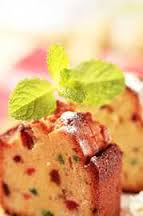 